P E T U N J U K   U M U MSebelum mengerjakan ujian, telitilah terlebih dahulu jumlah dan nomor halaman yang terdapat pada naskah ujian.Tulislah nomor peserta Saudara pada lembar jawaban, sesuai dengan petunjuk yang diberikan oleh panitia.Bacalah dengan cermat setiap petunjuk yang berisi penjelasan cara menjawab soal.Jawablah terlebih dahulu soal-soal yang menurut Saudara mudah, kemudian lanjutkan dengan menjawab soal-soal yang lebih sukar sehingga semua soal terjawab.Tulislah jawaban Saudara pada lembar jawaban ujian yang disediakan dengan cara dan petunjuk yang telah diberikan oleh petugas.Untuk keperluan coret-mencoret dapat menggunakan tempat yang kosong pada naskah ujian ini dan jangan sekali-kali menggunakan lembar jawaban.Selama ujian Saudara tidak diperkenankan bertanya atau meminta penjelasan mengenai soal-soal yang diujikan kepada siapapun, termasuk pengawas ujian.Setelah ujian selesai, harap Saudara tetap duduk di tempat sampai pengawas datang ke tempat Saudara untuk mengumpulkan lembar jawaban.Perhatikan agar lembar jawaban ujian tidak kotor, tidak basah, tidak terlipat dan tidak sobek.Jumlah soal sebanyak 50 butir, setiap butir soal terdiri atas 5 (lima) pilihan jawaban.Kode naskah ujian ini Bacalah wacana dibawah ini kemudian jawablah pertanyaan nomor 1,2 dan 3はじめまして。わたしは　ラエタです。ことしの　５月に　ジャカルタからきました。ソニではたらいています。げつようびから　きんようびまで　はたらいています。いま　ともだちと　とうきょうのアパートに　すんでいます。どうぞよろしく。1.	Pernyataan yang sesuai dengan wacana diatas adalah ….A.	ラエタさんは　ともだちと　かいしゃへ　いきます。B.	ラエタさんは　まいにち　かいしゃへ　いきます。C.	ラエタさんは　ジャカルタに　すんでいます。D.	ラエタさんは　ひとりで　すんでいます。E.	ラエタさんは　インドネシアじんです。2.	そのはなしの　テーマは　….　です。A.　ラエタさんの　こと　　 B.　ラエタさんの　しごと　C.	ラエタさんの　まいにちD.	ラエタさんの　かいしゃE.	ラエタさんの　アパート3.	ラエタさんは　　....　　です。A.	にほんじんB.	かいしゃいんC.	ぎんこういんD.　　だいがくせいE.	エンジニア4.	すずき	：　こんにちは　すずきです。	アメリア	：　....　。すずきさん、こちらは　キカンです。	キカン	：　はじめまして。キカンです。どうぞよろしく。A.	こんにちはB.	こんばんわC.	さようならD.	また　あしたE.	おはようございます5.	きのうのあさ　バスのなで　にほんじんと　あいました。	わたしは　　….　　　とあいさつをしました。A.　ありがとうございますB.　おはようございますC.　こんばんはD.　こんにちはE.　さようなら6.　ありこさんは　まいにち　がっこうへ　いきます。がっこうは　ろくじ　　はんに　はじまって、さんじはんに　おわります。　　がっこうは　なんじかんですか。A.　しちじかんです。B.　しちじかんはんです。C.　はちじかんです。D.　はちじかんはんです。E.　くじかんです。7.　にほんごのじゅぎょうは　げつようびに　ろくじはんから　はちじまです。　　かようびに　じゅうにじはんから　にじまでです。　　にほんごのじゅぎょうは　げつようびに　なんじからですか。A.　06.00B.　06.30C.　08.00D.　12.30E.　02.008.　ディアニさんの　うちは　おおきいです。にわも　….　　です。A.　せまいB.　たかいC.　ふるいD.　ひろいE.　ちいさい9.	このへやに　コンピューターが　….　　あります。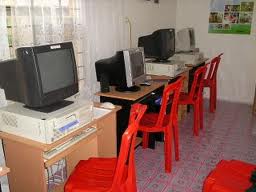 A.　いちだいB.　いちまいC.　さんだいD.　よんまいE.　よんだい10.	Pernyataan yang sesuai dengan gambar adalah ….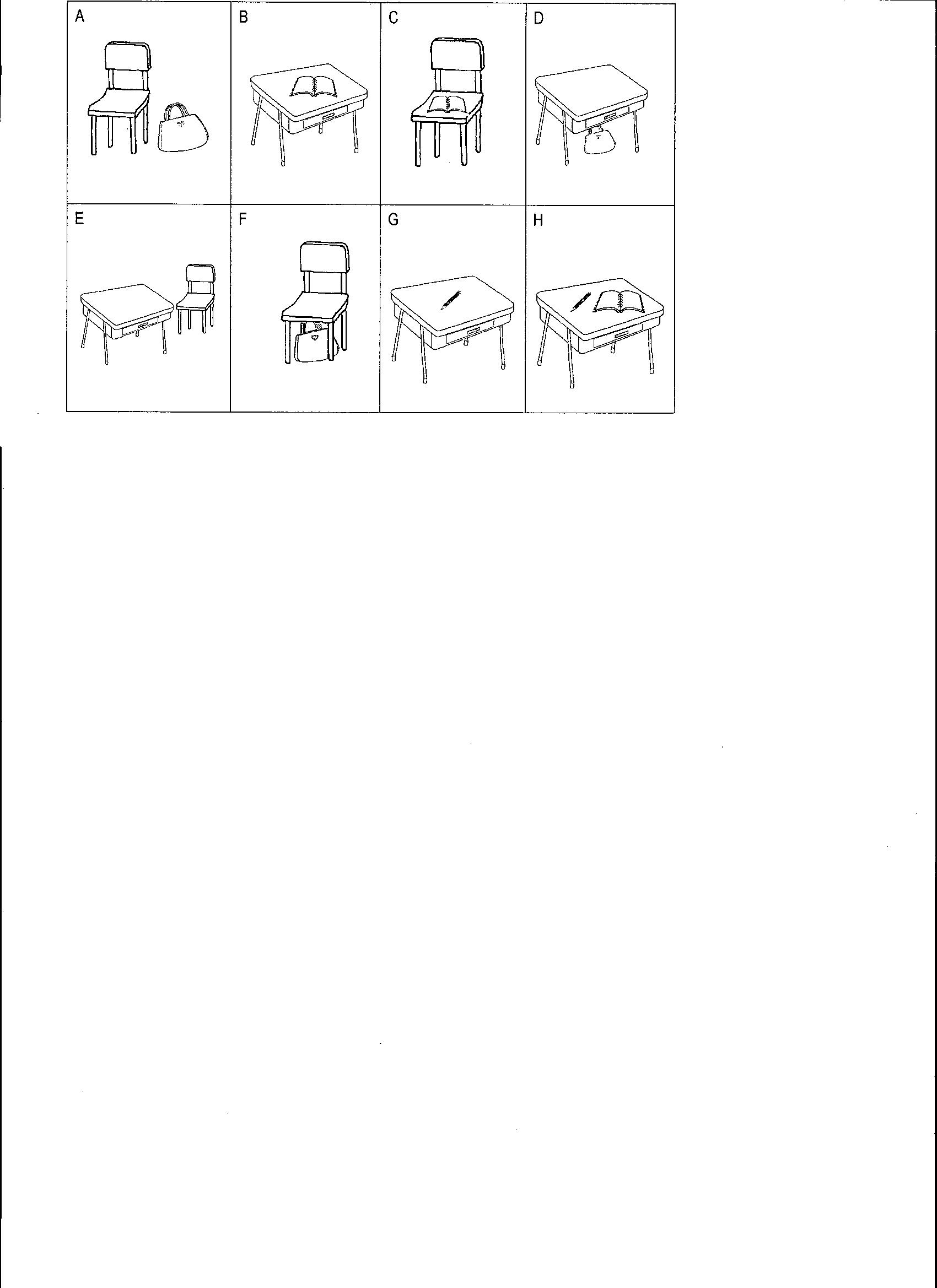 A.　つくえの　したに　かびんが　あります。B.　つくえの　したに　 かばんが　あります。C.　いすの　　したに　かばんが　あります。D.　つくえの　したに　なにも　ありません。E.　いすの　うえに　かばんと　ほんが あります11.	ハニさんは　なにをしていますか。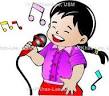 A.	おんがくをきいています。	B.	うたをうたっています。C.	テレビをみています。D.	うたをきいています。E.	えをかいています。Bacalah wacana dibawah ini kemudian jawablah pertanyaan no.12,13 dan 14わたしは　エキです。ちちと　ははと　いもうとがいます。わたしたちは　ジャカルタに　すんでいます。ちちは　かいしゃいんで、まいあさ　はやく　おきて、こうえんをさんぽうします。ごじゅうきゅうさいです。とても　げんきです。ははは　りょうりが　じょうずです。わたしたちは　ときどき、       ははとりょうりをつくります。いもうとは　いま　ちゅうがっこうで	べんきょうして、スポーツが　すきです。わたしのかぞくは　みんな     　スポーツが　すきです. まいしゅうにちようび　いっしょに　こうていで　スポーツをします。12.	エキさんは　…. です。A.	よにんきょうだいB.	さんにんきょうだいC.	ふたりきょうだいD.	さんにんかぞくE	.ひとりっこ13.	Pernyataan yang sesuai dengan wacana diatas adalah ….A.　エキさんは　かぞくと　いっしょに　すんでいます。B.　 エキさんは　まいにち　こうえんに　いきます。C.　 エキさんは　りょうりが　じょうずです　。D.　 エキさんの　おかあさんは　コックです。E.　 エキさんは　ちゅうがくせいです。14.	エキさんのおかあさんは　…. ことができます。A.　りょうりをつくるB.　スポーツするC.　さんぽうするD.　てがみをかくE.　まんがをよむ15.	ゆきこさんは　うちで　ねこを　….　　かっています。A.　さんびきB.　さんだいC.　さんまいD.　さんにんE.　みっつ16.	わたしの　しゅみは　うたをうたうことです。ときどき　かぞくや　      ともだちのまえで　うたいます。	しょうらい　おおぜいの　ひとのために　うたをうたいたいです。	わたしは　　….　　　に　なりたいです。A.　いしゃB.　かしゅC.　ひしょD.　かんごふE.　せんせい17.	せんせい　：　この　へやは　きれいですから、ごみを….　。	がくせい　：　はい、わかりました。A.　すって　ください。B.　すてて　ください。C.　すわって　ください。D.　すてないで　くださいE.　すわないで　ください。18.	てんいん	：　….　。　	かよう		：　その　かさをみせてください。	てんいん	：　はい、どうぞ。	かよう		：　いくらですか。	てんいん	：　２，０００えん　です。	かよう		：　じゃ、これを　ください。A.　なにが　ありますか。B.　それは　なんですか。C.　いらっしゃいませ。D.　ごちゅうもんは。E.　すみません19.	ラニ	：　すみません、ささきさん、いま　じかんが　ありますか。	ささき	：　はい、なんですか。	ラニ	：　どようび　アユさんのたんじょうびです。　　　　　	        いっしょに　いきませんか。	ささき	：　どようびですか。….　。	ラニ	：　ああ、そうですか。A.　いいですねB.　いいですね、いきますC.　すみません、いきますD.　すみません、ちょっと…E.　すみません、いきません20.	1.  レストランで　ごはんをたべて	2.  きょうねんのたんじょうびに	3.　コーヒーをのみました	4.　きむらさんと　Blok Mの　レストランへ　いきました	5.　それから、きむらさんに　とけいをもらいましたSusunan kalimat yang benar dari kalimat acak diatas adalah ….A.	4- 5- 3- 2- 1B.	2- 1- 3- 5- 4C.	2- 4- 1- 3- 5	D.	2- 1- 3- 4- 5E.	4- 5- 2- 1- 321.	リノ	：　ミアさん、しゅみは　なんですか。	ミア	：　しゃしんをとることです。	リノ	：　えをかくのがすきですか。	ミア	：　いいえ、….A.	すきですB.	あまりすきですC.	あまりきらいですD.	あまりすきではありませんE.	あまりきらいではありませんBacalah wacana berikut ini kemudian jawablah pertanyaan nomor  22,23 dan 24PUNCAK　シアー	               12月20日（土）		7.00		バスで　ジャカルタをしゅっぱつする		8.00-10.00	Taman safari に　つく(  どうぶつをみる  )		10.00		Puncak へ　いく		11.00-13.00	Puncakで　ひるごはんをたべる				おいのりをする  13.00		Cibodas へ　いく		13.00-15.00    Cibodas で　たきをみる、けしきをみる				はなをかう  15.00-16.00	Puncakで おみやげをかう		16.00		ジャカルタへ　かえる22.	そのはなしのテーマは　…. です。A.	Taman safariシアーB.	PuncakシアーC.	CibodasシアーD.	どうぶつをみるE.	ジャカルタシアー23.	シアは　なんじかんぐらいですか。A.	9じかんぐらいです。B.	8じかんぐらいです。C.	7じかんぐらいです。D.	6じかんぐらいです。E.	5じかんぐらいです。24.	Pernyataan yang sesuai dengan wacana diatas adalah ….A.	Puncakで　はなをかうB.	Cibodasで　おいのりをするC.	Taman safariで　おみやげをかうD.	Puncakで　たきをみたり、はなをかったりするE.	Cibodasで　たきをみたり、はなをかったりする25.	はなこ　：　リエさん、なつやすみに　….。	リエ	:　ええ、クタへ　いきました。	はなこ　：　どうでしたか。	リエ　　：　たのしかったです。	はなこ　：　そうですか。A.	どこですかB.	どちらですかC.	どこに　いきましたかD.	どこへ　いきましたかE.	どこかへ　いきましたか26.	ここは　....　　。(Lihat Gambar)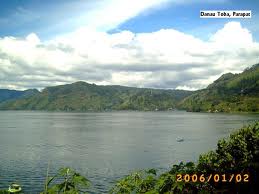 A.	しょくぶつえんB.	はくぶつかんC.	みずうみD.	おんせんE.	たき27.	ジャカルタは　まいにち　あめが　ふっています。ときどきかぜもふいて       います。ちょっとさむいです。　　  ジャカルタは　いま　....　です。A.	あき	B.	うきC.	はるD.	なつE.	かんき28.	Pernyataan yang sesuai dengan gambar adalah ….A.	デディさんは　あたまがいたいです。B.	デディさんは　おなかがいたいです。C.	デディさんは　のどがいたいです。D.	デディさんは　ねつがあります。E.	デディさんは　せきがでます。29.	わたしは　きのうから　おなかがいたいので、がっこう　....　やすみます。A.　をB.	にC.	へD.	もE.	で30.	いしゃ	：….	カリナ	：あたまがいたいんです。	いしゃ	：ねつが　ありますか。	カリナ	：はい、あります。	いしゃ	：じゃ、くすりをのんで、やすんでください。A.	どうですかB.	どこですかC.	どうでしたかD.	どうしたんですかE.	どうなりましたか31.	わたしはは　ははのたんじょうびに　はな　….　あげました。A.	はB.	もC.	をD.	がE.	にLengkapilah kalimat rumpang dibawah ini untuk soal nomor  32-35	わたしは　4がつ 17にちに　にほんへ　きました。きょうは、にちようびで、	10じに　とうきょうえき…32…　ともだち　あいました。そして、いっしょに　	きょうとへ　いきました。すこし　おてらを….33….、ひるごはんをたべました。	….34….、デパートで　おみやげをかいました。きょうとは　とても　….35…..	まちです。	32.	….A.	にB.	のC.	をD.	がE.	で33.	….A.	みましたB.	みますC.	みるD.	みてE.	みた34.	….A.	ですからB.	それからC.	それでD.	それにE.	そちら35.	….A.	おもしろいB.	おもしろいでC.	おもしろいなD.	おもしろいくてE.	おもしろくないTentukanlah huruf Kanji dari kata yang digaris bawahi untuk soal nomor 36-4136.	そとは　あたたかいです。A.　上B.　中C.　外D.　本E.　休37.	わたしの　へやに　でんわが　あります。A.　電車B.　電気C.　元気D.　話電E.　電話38.	ちち　は　きょう　かいしゃを　やすみます。A.　今日、体みますB.　今日、行きます　C.　日今、休みますD.　今月、休みますE.　今日、休みます39.	ごはんをたべます。てを　あらいます。A.　食べます、手B.　食べます、毛C.　飲べます、手D.　食べます、口E.　食べます、目40.	まいにち　にっきを　かきます　。A.　海日、　書きます　B.　毎日、　読みますC.　毎日、　書きますD.　一日、　書きますE.　毎日、　聞きます41.	がっこうに　がくせいが　います。A.　学生、　学校B.　学校、　学生C.　高校、　学生D.　学校、　先生E.　学校、　高校Tentukanlah hiragana dari kata yang ditulis huruf Kanji untuk soal nomor 42- 4742.	この　みせは　花や　です。A.　やおやB.　くつやC.　はなやD.　やさいやE.　くだものや43.	白い　かみに　書いて　ください。A.　あかい、かいてB.　しろい、はいてC.　くろい、かいてD.　しろい、よんでE.　しろい、かいて44.	高い　きの　上　に　とりが　います。A.　たかい、　うえB.　ひくい、　うえC.　たかい、　したD.　ひくい、　したE.　ながい、　なか45.	わたしは　九月　二十日　に　うまれました。A.　くがつ、　にじゅうににちB.　きゅうがつ、にじゅうにちC.　くがつ、　にじゅうにちD.　きゅうがつ、はつかE.　くがつ、　はつか46.	来年　中国　へ　いきます。A.　きょねん、　ちゅうごくB.　らいねん、　ちゅうごくC.　らいねん、　なかぐにD.　らいねん、　がいこくE.　きょねん、　がいこく47.	おおきい　ばらは　二本　六百円です。いちぽん、　ろっぴゃくえんいっぽん、　ろっぴゃくえんいっぽん、　はっぴゃくえんにほん、　　ろっぴゃくえんにほん、　　ごひゃくえんTentukanlah arti kata kanji untuk soal nomor 48,49 dan 50 !48.	左耳　が　いたい　です。Telinga kananTelinga kiriKaki kiriKaki kananMata kiri49.	何時　に　来ますか。Kapan, pergiKapan, datangJam berapa, tibaJam berapa, pergiJam berapa, dating50.	今年　にほん　へ　いきます。Tahun iniBulan iniTahun laluTahun DepanBulan DepanPRAUJIAN NASIONALTAHUN PELAJARAN 2016 / 2017DKI  JAKARTA & TANGERANG SELATAN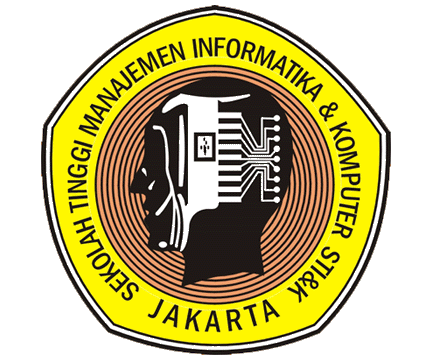 SMA / MABAHASA JEPANGProgram Studi BAHASA  KerjasamaSTMIK JAKARTA STI&K denganDINAS PENDIDIKAN DKI  JAKARTA DAN DINAS PENDIDIKAN TANGERANG SELATAN43(Paket Soal A)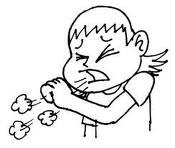 